The Anchorage Alaska Bed & Breakfast Association hosts want to talk about you over breakfast.Join the AABBA as an “A/TP” and become the subject of conversation as guests plan their day. B&B hosts are called upon for recommendations, and we love to give references to people we know personally!The A/TP membership has an annual fee of $95.00. When you first apply, the AABBA Board confirms your nomination and begins the process of setting up the marketing channels that will bring you to the attention of our guests.You will be featured on our Travel Partners page on the AABBA Website as well as in the printed Directory that is distributed to each member B&B for guest rooms and coffee table access.Visit www.anchorage-bnb.com and www.facebook.com/AABnBA We encourage guests to post their pictures and memories of your tour, restaurant, or services so that others know immediately how much they enjoyed the day.You will receive a decal for your door or window announcing that you are an A/TP – adds to the visitors’ impression of your professionalism.You will have a display area at the AABBA Annual Vendor Fair at no extra fee. Bring your materials, including rack cards, schedules, and other items that can be given to travelers. Tip: business card-sized discount cards with your reservation web link and phone number are winners!You will hob nob with other A/TPs in a friendly atmosphere – a good time to invest in relationships that lead to more referrals around town.You will be written about in social media (we have a blog, Face Book, LinkedIn, and Pinterest as AABBA, and our B&B hosts pick up the theme for Twitter, Instagram, and their own social media accounts.  Back links to your own website are worth $$ for adding to your page rank.You will be invited to the AABBA A/TP Autumn Celebration at the end of the season. This low key event gives an opportunity to evaluate how our partnership affected our businesses and to take a deep breath! The AABBA is an association based on professionalism and quality of the Alaska travel experience. B&Bs that apply for membership must undergo a peer review as part of joining, and then again biennially. Over 50% of the Municipality-licensed B&Bs in the Anchorage area are members. 
Please join us in making great travel memories for our guests!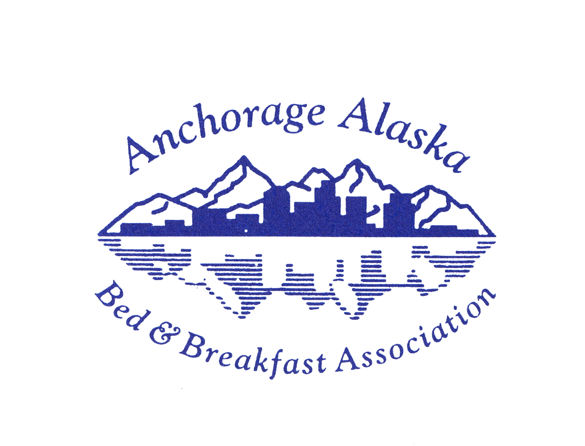 